Utvärdering Naturdag med Norrtälje Naturcentrum 1.Naturdagen har bidragit till att inspirera eleverna    Instämmer i hög grad    Instämmer delvis    Instämmer i liten grad    Instämmer inte alls2. Naturdagen har tydlig koppling till läroplanen     Instämmer i hög grad    Instämmer delvis    Instämmer i liten grad    Instämmer inte alls3.Naturdagen har bidragit till att inspirera dig/er som lärare till mer utomhuspedagogik     Instämmer i hög grad    Instämmer delvis    Instämmer i liten grad    Instämmer inte alls4. Det var tillräckligt med information före Naturdag?    Instämmer i hög grad    Instämmer delvis    Instämmer i liten grad    Instämmer inte alls5. Naturdagen genomfördes professionellt av Norrtälje Naturcentrum     Instämmer i hög grad    Instämmer delvis    Instämmer i liten grad    Instämmer inte alls6. Har det med tydlighet framgått vid bokning och genomförande  att dagen hel- eller del-finansieras och av vilken aktör?     Instämmer i hög grad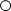     Instämmer delvis    Instämmer i liten grad    Instämmer inte alls7. Jag/vi återkommer gärna med nya klasser    Instämmer i hög grad    Instämmer delvis    Instämmer i liten grad    Instämmer inte alls8. Övriga synpunkter, samt förslag på innehåll som skolan ser behov av. Här kan detta föreslås:_______________________________________________________________________________________________________________________________________________________________________________________________________________________________________________________________________________________________________________________________________________Maila utvärderingen till        norrtalje@norrtaljenaturcentrum.seTack för hjälpen och välkommen tillbaka!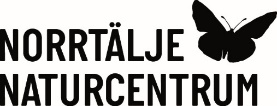 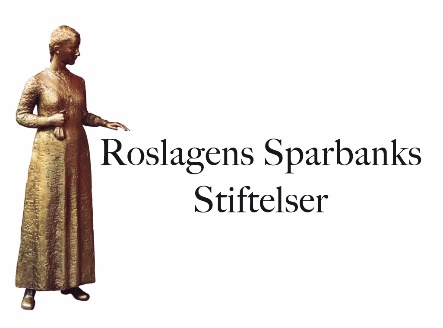 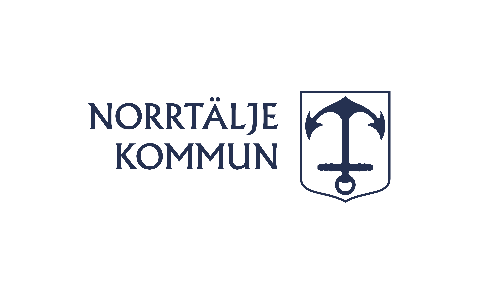 